Wrap-UpDo you have any other thoughts or comments you would like to share before we finish?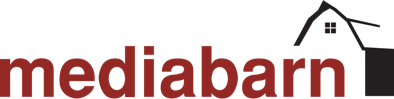 